 Сабантуй                         -                                              -                                                  6 МАЯ пятница 2016 г.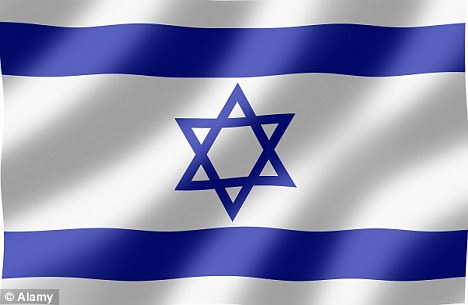 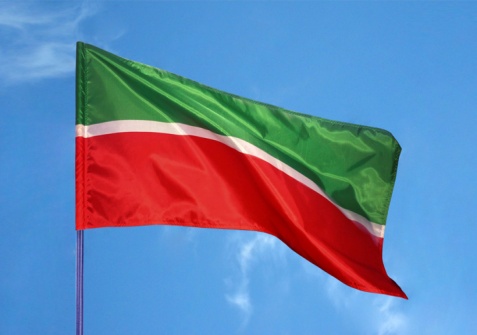 20  лет Российскому еврейскому конгрессу - РЕК10  лет татарской общине в Израиле.Впервые с концертной программой выступят: певица из Казани Гульсирень Абдуллина
гармонист из Екатеринбурга Ильнур Хамидуллин

                      ПрограммаНачало в10-00 в кафе-ресторане «Ре-Ре»., Набережная в Ришон-ле ЦионеПриветствие участникам праздника: Президент РЕК Каннер Юрий Исаакович.Об Исторической традиции возникновения  праздника расскажет: руководитель  татарского культурного центра Зарипова З.З. Культурную программу открывает Гульсирень АбдуллинаПриветствия  почетных гостей Продолжение спортивной части праздника на детской площадке и на пляже                    Спортивная программа 1.перетягивание каната2.бег с полными ведрами среди взрослых и параллельно бег детей с маленькими полными ведрами.3.прыжки в мешках.4.дети надувают шары, кто быстрей и отпускают в небо.5.прыжки кто дальше прыгнет, с места и с разбега.Награждение призами победителей.На столах угощение сладостями национальной татарской кухни.Пляски под народную мелодию в исполнении баяниста, исполнение песен артистами и горожанами.В память о празднике все участники и гости получают сувениры.                                Заключение:Все участники и гости исполняют песню Туган тель Контакты:     тел. 0526377596  Зарипова Закира  руководитель ТКЦ            тел. о543691226  Островская Лилия представитель РЕК в Израиле          